San Manuel School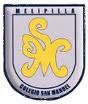 		Subject: English		Teacher: Marenka Pizarro A.		Grade:2° BÁSICOENGLISH WORK INSTRUCTIONS  N°:4NAME: ______________________________________________ACTIVIDADESPágina n° 14, actividad n° 1: unir el nombre de las ropas con ellas dentro de la imagen. Cada unión debe ser con color distinto para resaltar la diferencia entre los nombres. (activity book).Página n° 61 del student´s book: recortar las imágenes y luego pegarlas en la página n° 16 del activity book en las imágenes correspondientes. Escribirles los nombres en inglés.OBJETIVOS DE APRENDIZAJE:Aprender vocabulario de la ropaHABILIDADES / DESTREZAS:Expresión escritaComprensión lectoraINSTRUCCIONES GENERALES1.- Trabajar en compañía de un adulto.2.- Enviar actividades al correo 2020ingles2020@gmail.com3.- Plazo: hasta el  29 de mayo